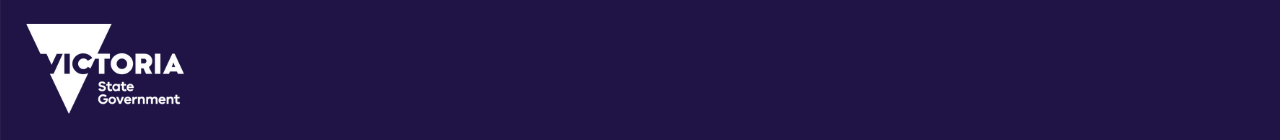 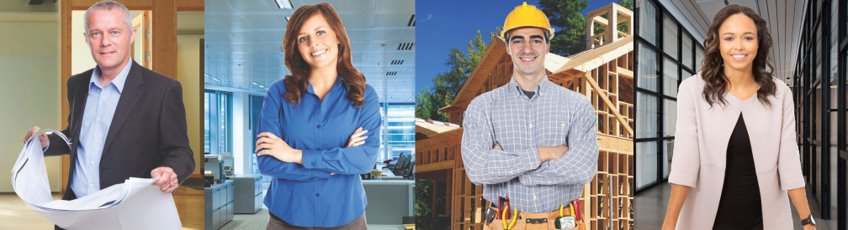 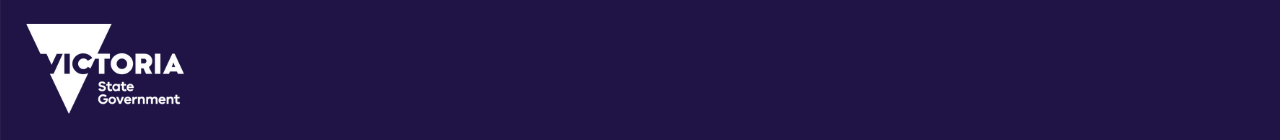 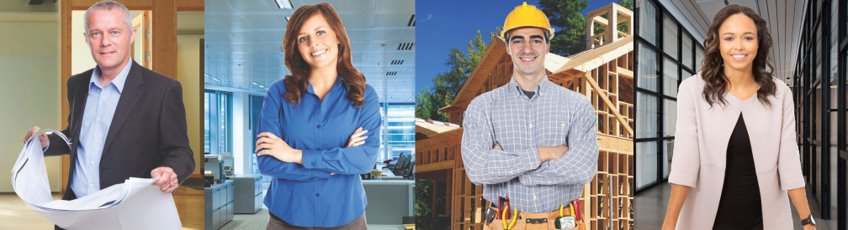 ePlan Release Notes – 18 January 2022ePlan Portal UI v 1.2.0Improved the Portal workflow to preserve the diagram enhancements and update the corresponding JSON file, once a new version of SCFF is uploadedAdded ‘SCFF Validation’ service link to the top toolbar to provide Applicant Contacts direct access to validating their SCFF Enhanced the ‘No ePlan found!’ message displayed in the ePlan Editor, to allow the user to navigate the ePlan Portal functions and SPEAR help pagesEnhanced the display of Owners Corporation entitlement and liability total values in the Owners Corporation details screenEnhanced the ePlan Validation Report user interface by fitting all buttons within the top toolbarFixed the issue of ePlan Validation Report ‘Save & Close’ functionSupport zero (or no value) for ‘Balance of existing Owners Corporation’ in the spreadsheetEnhanced the display of ‘Zoom to Plan Extent’ icon in ‘Match ePlans’ windowFixed the issue of incomplete download of LandXML in Firefox, where LandXML contains new line characterSCFF Validation Service v 1.0.2Enhanced CAD-VR04-06 to detect abutting roads regardless of road line drawing direction VET v 5.2.0Enhanced the JSON schema to include the plan’s transformation parameters (e.g. Local to MGA shift and rotation parameters) and VET version and build numberePlan Visualisation Service v 5.0.0Fixed the issue of defaulting labels for dimensions shared between two parcelsFixed the issue of visualising plans including offset, where the offset label could not fit into the designated areaFixed the issue of updating ‘SEE SHEET’ labels where the number of admin sheets is increased in the newer version of ePlan fileFixed the issue of incorrect visualisation of plan where the sequence of points forming the subject parcel in ePlan and JSON differs 